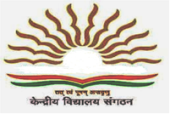 ANALYSIS OF CBSE RESULT : 2018 - 2019ANALYSIS OF CBSE RESULT : 2018 - 2019ANALYSIS OF CBSE RESULT : 2018 - 2019ANALYSIS OF CBSE RESULT : 2018 - 2019ANALYSIS OF CBSE RESULT : 2018 - 2019ANALYSIS OF CBSE RESULT : 2018 - 2019ANALYSIS OF CBSE RESULT : 2018 - 2019ANALYSIS OF CBSE RESULT : 2018 - 2019ANALYSIS OF CBSE RESULT : 2018 - 2019ANALYSIS OF CBSE RESULT : 2018 - 2019ANALYSIS OF CBSE RESULT : 2018 - 2019ANALYSIS OF CBSE RESULT : 2018 - 2019ANALYSIS OF CBSE RESULT : 2018 - 2019ANALYSIS OF CBSE RESULT : 2018 - 2019ANALYSIS OF CBSE RESULT : 2018 - 2019ANALYSIS OF CBSE RESULT : 2018 - 2019ANALYSIS OF CBSE RESULT : 2018 - 2019OVERALL RESULT OF THE VIDYALAYA - AISSE : CLASS XOVERALL RESULT OF THE VIDYALAYA - AISSE : CLASS XOVERALL RESULT OF THE VIDYALAYA - AISSE : CLASS XOVERALL RESULT OF THE VIDYALAYA - AISSE : CLASS XOVERALL RESULT OF THE VIDYALAYA - AISSE : CLASS XOVERALL RESULT OF THE VIDYALAYA - AISSE : CLASS XOVERALL RESULT OF THE VIDYALAYA - AISSE : CLASS XOVERALL RESULT OF THE VIDYALAYA - AISSE : CLASS XOVERALL RESULT OF THE VIDYALAYA - AISSE : CLASS XOVERALL RESULT OF THE VIDYALAYA - AISSE : CLASS XOVERALL RESULT OF THE VIDYALAYA - AISSE : CLASS XOVERALL RESULT OF THE VIDYALAYA - AISSE : CLASS XOVERALL RESULT OF THE VIDYALAYA - AISSE : CLASS XOVERALL RESULT OF THE VIDYALAYA - AISSE : CLASS XOVERALL RESULT OF THE VIDYALAYA - AISSE : CLASS XOVERALL RESULT OF THE VIDYALAYA - AISSE : CLASS XOVERALL RESULT OF THE VIDYALAYA - AISSE : CLASS XClassSponsoring agencyStateName of the KVB/GNo. of studentsNo. of studentsNo. of studentsNo. of studentsPass %Number of passed students securing %ge between (Out of 500)Number of passed students securing %ge between (Out of 500)Number of passed students securing %ge between (Out of 500)Number of passed students securing %ge between (Out of 500)Number of passed students securing %ge between (Out of 500)P.I.ClassSponsoring agencyStateName of the KVB/GAppe-
aredPassedFailedComp-
atmentPass %33% to 44.9%45% to  59.9%60% to  74.9%75% to 89.9%90% & aboveP.I.ClassSponsoring agencyStateName of the KVB/GAppe-
aredPassedFailedComp-
atmentPass %33% to 44.9%45% to  59.9%60% to  74.9%75% to 89.9%90% & aboveP.I.1Class XCIVILDELHIKV ARJANGARHB323200100.00011116468.051Class XCIVILDELHIKV ARJANGARHG303000100.00001014672.671Class XCIVILDELHIKV ARJANGARHTot626200100.000121301070.28Generated through : NEUTEK Result Master ProGenerated through : NEUTEK Result Master ProGenerated through : NEUTEK Result Master ProGenerated through : NEUTEK Result Master ProGenerated through : NEUTEK Result Master ProGenerated through : NEUTEK Result Master ProGenerated through : NEUTEK Result Master ProGenerated through : NEUTEK Result Master ProGenerated through : NEUTEK Result Master ProGenerated through : NEUTEK Result Master ProGenerated through : NEUTEK Result Master ProGenerated through : NEUTEK Result Master ProGenerated through : NEUTEK Result Master ProGenerated through : NEUTEK Result Master ProGenerated through : NEUTEK Result Master ProGenerated through : NEUTEK Result Master ProGenerated through : NEUTEK Result Master Pro07-May-1907-May-1907-May-1907-May-1907-May-1907-May-1907-May-1907-May-1907-May-1907-May-1907-May-1907-May-1907-May-1907-May-1907-May-1907-May-1907-May-19Principal : MRS MADHU BALA SINGHPrincipal : MRS MADHU BALA SINGHPrincipal : MRS MADHU BALA SINGHANALYSIS OF CBSE RESULT : 2018 - 2019ANALYSIS OF CBSE RESULT : 2018 - 2019ANALYSIS OF CBSE RESULT : 2018 - 2019ANALYSIS OF CBSE RESULT : 2018 - 2019ANALYSIS OF CBSE RESULT : 2018 - 2019ANALYSIS OF CBSE RESULT : 2018 - 2019ANALYSIS OF CBSE RESULT : 2018 - 2019ANALYSIS OF CBSE RESULT : 2018 - 2019ANALYSIS OF CBSE RESULT : 2018 - 2019ANALYSIS OF CBSE RESULT : 2018 - 2019ANALYSIS OF CBSE RESULT : 2018 - 2019ANALYSIS OF CBSE RESULT : 2018 - 2019ANALYSIS OF CBSE RESULT : 2018 - 2019ANALYSIS OF CBSE RESULT : 2018 - 2019ANALYSIS OF CBSE RESULT : 2018 - 2019ANALYSIS OF CBSE RESULT : 2018 - 2019ANALYSIS OF CBSE RESULT : 2018 - 2019OVERALL RESULT OF THE VIDYALAYA - AISSCE : CLASS XII (ALL STREAMS)OVERALL RESULT OF THE VIDYALAYA - AISSCE : CLASS XII (ALL STREAMS)OVERALL RESULT OF THE VIDYALAYA - AISSCE : CLASS XII (ALL STREAMS)OVERALL RESULT OF THE VIDYALAYA - AISSCE : CLASS XII (ALL STREAMS)OVERALL RESULT OF THE VIDYALAYA - AISSCE : CLASS XII (ALL STREAMS)OVERALL RESULT OF THE VIDYALAYA - AISSCE : CLASS XII (ALL STREAMS)OVERALL RESULT OF THE VIDYALAYA - AISSCE : CLASS XII (ALL STREAMS)OVERALL RESULT OF THE VIDYALAYA - AISSCE : CLASS XII (ALL STREAMS)OVERALL RESULT OF THE VIDYALAYA - AISSCE : CLASS XII (ALL STREAMS)OVERALL RESULT OF THE VIDYALAYA - AISSCE : CLASS XII (ALL STREAMS)OVERALL RESULT OF THE VIDYALAYA - AISSCE : CLASS XII (ALL STREAMS)OVERALL RESULT OF THE VIDYALAYA - AISSCE : CLASS XII (ALL STREAMS)OVERALL RESULT OF THE VIDYALAYA - AISSCE : CLASS XII (ALL STREAMS)OVERALL RESULT OF THE VIDYALAYA - AISSCE : CLASS XII (ALL STREAMS)OVERALL RESULT OF THE VIDYALAYA - AISSCE : CLASS XII (ALL STREAMS)OVERALL RESULT OF THE VIDYALAYA - AISSCE : CLASS XII (ALL STREAMS)OVERALL RESULT OF THE VIDYALAYA - AISSCE : CLASS XII (ALL STREAMS)StreamSponsoring agencyStateName of the KVB/GNo. of studentsNo. of studentsNo. of studentsNo. of studentsPass %Number of passed students securing %ge between (Out of 500)Number of passed students securing %ge between (Out of 500)Number of passed students securing %ge between (Out of 500)Number of passed students securing %ge between (Out of 500)Number of passed students securing %ge between (Out of 500)P.I.StreamSponsoring agencyStateName of the KVB/GAppe-
aredPassedFailedComp-
atmentPass %33% to 44.9%45% to  59.9%60% to  74.9%75% to 89.9%90% & aboveP.I.StreamSponsoring agencyStateName of the KVB/GAppe-
aredPassedFailedComp-
atmentPass %33% to 44.9%45% to  59.9%60% to  74.9%75% to 89.9%90% & aboveP.I.1Class XIICIVILDELHIKV ARJANGARHB323200100.00021214470.941Class XIICIVILDELHIKV ARJANGARHG434300100.00021718672.211Class XIICIVILDELHIKV ARJANGARHTot757500100.000429321071.672ScienceCIVILDELHIKV ARJANGARHB131300100.000181363.652ScienceCIVILDELHIKV ARJANGARHG171700100.000049480.292ScienceCIVILDELHIKV ARJANGARHTot303000100.00011210773.083CommerceCIVILDELHIKV ARJANGARHB101000100.000126174.753CommerceCIVILDELHIKV ARJANGARHG9900100.000153060.283CommerceCIVILDELHIKV ARJANGARHTot191900100.000279167.894HumanitiesCIVILDELHIKV ARJANGARHB9900100.000027077.224HumanitiesCIVILDELHIKV ARJANGARHG171700100.000186270.444HumanitiesCIVILDELHIKV ARJANGARHTot262600100.00011013272.795FMMNILB5FMMNILG5FMMNILTotGenerated through : NEUTEK Result Master ProGenerated through : NEUTEK Result Master ProGenerated through : NEUTEK Result Master ProGenerated through : NEUTEK Result Master ProGenerated through : NEUTEK Result Master ProGenerated through : NEUTEK Result Master ProGenerated through : NEUTEK Result Master ProGenerated through : NEUTEK Result Master ProGenerated through : NEUTEK Result Master ProGenerated through : NEUTEK Result Master ProGenerated through : NEUTEK Result Master ProGenerated through : NEUTEK Result Master ProGenerated through : NEUTEK Result Master ProGenerated through : NEUTEK Result Master ProGenerated through : NEUTEK Result Master ProGenerated through : NEUTEK Result Master ProGenerated through : NEUTEK Result Master Pro07-May-1907-May-1907-May-1907-May-1907-May-1907-May-1907-May-1907-May-1907-May-1907-May-1907-May-1907-May-1907-May-1907-May-1907-May-1907-May-1907-May-19Principal : MRS MADHU BALA SINGHPrincipal : MRS MADHU BALA SINGHPrincipal : MRS MADHU BALA SINGH